ПРОТОКОЛЗАСЕДАНИЯ АНТИНАРКОТИЧЕСКОЙ КОМИССИИ ПРИ АДМИНИСТРАЦИИ АЛТАЙСКОГО РАЙОНА«18» сентября 2019г.  					          				     №3с. Белый ЯрПредседательствовала: Раменская Татьяна Николаевна, глава Алтайского района, председатель комиссииУчаствовали члены антинаркотической комиссии при администрации Алтайского района: Доброва Н.В., Маньковская Л.Н., Дутова Е.В., Гурьянов А.Ю., Журавин С.В., Чебочакова Е. В. Приглашенные: Трофименко А.А., врио начальника ОМВД России по Республике Хакасия, Стулин Д.Ю., и.о. начальника Отдела спорта, туризма и молодежной политики, Аршанова Л.И., руководитель Управления культуры1. О ходе выполнения решений за 2 квартал 2019 года антинаркотической комиссии при администрации Алтайского района, Антинаркотической комиссии Республики Хакасия_____________________________________________________Маньковская Л. Н., главный специалист по социальным вопросам администрации Алтайского района, секретарь комиссииКомиссия РЕШИЛА:Информацию принять к сведению.2. Об эффективности мер, принимаемых органами местного самоуправления Новомихайловского и Новороссийского сельсоветов по своевременному выявлению и уничтожению очагов произрастания дикорастущих, наркосодержащих растений на территории поселений___________Лавринов П.А., Абаринова О.В.Комиссия РЕШИЛА:2.1. Рекомендовать главам поселений:2.1.1. Сведения по выявлению и уничтожению очагов дикорастущий  конопли на территории Алтайского района предоставить в срок до 20.11.2019 г.2.1.2. Своевременно предоставлять копии актов уничтожения выявленных очагов произрастания наркосодержащих растений (дикорастущей конопли и др.) и их картирование, своевременно информировать ОМВД о лицах, занимающихся культивированием растений конопли в промышленных целях.2.2.  Управлению сельского хозяйства (Копченов М.В.), главам поселений:Продолжить организацию работы по своевременному выявлению и уничтожению очагов произрастания наркосодержащих растений (конопли) на территории Алтайского района механическим или иным способом.Срок исполнения: постоянно, о результатах работы информировать ежеквартально до 15 числа месяца, следующего за отчетным периодом.3. О ходе реализации мероприятий по раннему выявлению незаконного потребления наркотических средств и психотропных веществ_________________Трофименко А.А., Дутова Е.В.3.1. ГБУЗ РХ «Белоярская районная больница» (Чебочакова Е.В.) рекомендовать:3.1.1. Продолжить оперативное информирование ОМВД России по Алтайскому району о случаях отравления граждан наркотическими, психоактивными и неизвестными веществами для проведения необходимых оперативных мероприятий по установлению обстоятельств и условий, способствовавших отравлению. Срок исполнения: постоянно3.2. ОМВД России по Алтайскому району (Трофименко А.А.) совместно с другими субъектами профилактики рекомендовать:2.3.1. Продолжить работу по пресечению распространения синтетических наркотиков, курительных смесей и новых опасных психоактивных веществ в молодежной среде, в том числе с использованием сети Интернет;2.3.2. Активизировать проведение оперативной работы по выявлению и пресечению преступлений, связанных с незаконным распространением наркотических средств и психотропных веществ путем «закладок». Особое внимание при этом обратить на территории, прилегающие к жилому сектору населенных пунктов.2.3.3. Проводить индивидуально-профилактическую работу с обучающимися образовательных учреждений района, особое внимание уделять подросткам, состоящим на учете в органах системы профилактики.2.3.4. Продолжить работу по выявлению и уничтожению надписей, содержащих признаки рекламы, потребления, либо сбыта наркотических средств, а также служащих для вербовки лиц с целью участия в сбыте наркотиков, в том числе привлечению к данной деятельности волонтерских организации, определению источников финансирования и ответственных организаций. Срок исполнения: постоянно, о результатах работы информировать ежеквартально до 15 числа месяца, следующего за отчетным периодом.4. О мерах по обеспечению постоянного проведения медицинского освидетельствования на состояние алкогольного и наркотического опьянения __Чебочакова Е.В.Комиссия РЕШИЛА:4.1. ГБУЗ РХ «Белоярская районная больница» (Чебочакова Е.В.) рекомендовать продолжить работу по обеспечению постоянного проведения медицинского освидетельствования на состояние алкогольного и наркотического опьяненияСрок исполнения: постоянно, о результатах работы информировать ежеквартально до 15 числа месяца, следующего за отчетным периодом.5. Об организации профилактической работы антинаркотической направленности, пропаганде здорового образа жизни среди подростков и молодежи_________________________________________________________________Дутова Е. В., Аршанова Л.И., Стулин Д.Ю.Комиссия РЕШИЛА:4.1. Алтайскому УО (Дутова Е.В.): Управлению культуры (Аршанова Л.И.),  4.1.1. Продолжить профилактическую работу, направленную на раннее выявление несовершеннолетних склонных к употреблению наркотических веществ.4.1.2. Активизировать работу по профилактике алкоголизма среди несовершеннолетних в образовательных организациях, организации досуга таких несовершеннолетних в каникулярное время.4.1.3. Обеспечить профилактическую работу  антинаркотической направленности в общеобразовательных организациях, в том числе путем информационного наполнения стендов  в соответствии с методическими рекомендациями.4.1.4. Активизировать информационно-разъяснительную работу с родительской общественностьюСрок исполнения: постоянно, о результатах работы информировать ежеквартально до 15 числа месяца, следующего за отчетным периодом.4.2. Главному врачу ГБУЗ РХ «Белоярская районная больница» (Чебочакова Е.В.) рекомендовать:4.2.1. Проводить информационно-профилактические мероприятия в подростковой и молодежной среде о медицинских и социальных последствиях употребления наркотических веществ и опасных психоактивных веществ, в том числе через СМИ.4.3. ОМВД России по Алтайскому району (Трофименко А.А.) совместно с другими субъектами профилактики рекомендовать:4.3.1. Проводить рейдовые мероприятия в населенных пунктах района, в том числе в вечернее время по проверке мест массового скопления несовершеннолетних, с целью выявления несовершеннолетних, употребляющих спиртные напитки, наркотические и токсические вещества, взрослых лиц, вовлекающих несовершеннолетних в противоправную деятельность.4.3.2. Продолжить проведение оперативно-розыскных и профилактических мероприятий в местах массового пребывания молодежи, особое внимание уделять противодействию вовлечения несовершеннолетних в незаконный оборот наркотиков.Срок исполнения: постоянно, о результатах работы информировать ежеквартально до 15 числа месяца, следующего за отчетным периодом.Главы Алтайского района, председательАнтинаркотической комиссии при администрации Алтайского района                                                          Т.Н. РаменскаяСекретарь Антинаркотической комиссии при администрации Алтайского района                                            Л.Н. Маньковская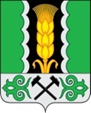 Российская ФедерацияРеспублика Хакасия Администрация Алтайского районаРоссийская ФедерацияРеспублика Хакасия Администрация Алтайского районаРоссия ФедерациязыХакас РеспубликаАлтай аймағының устағ-пастааРоссия ФедерациязыХакас РеспубликаАлтай аймағының устағ-пастаа